Zadání závěrečného projektu učiva pro 4.ročníkVyužití znalostí:Tvorba jednoduchého UML diagramuTvorba objektů (OOP, zapouzdření)Metody (předávání parametrů)Try – catch (ošetření proti chybám)Kolekce (foreach)Práce s DB (Connection, Command, DataReader)Vytvoření interface objektuVytvoření DllVyužití Dll v jiné aplikaciCOM – volání Aplikace MS Word a vytvoření .doc dokumentu jako výstupu naší aplikaceOčekávaný výstup:UML diagramZdrojový kód funkční aplikace v jazyce C# Kód programu musí obsahovat popisy (hlavičky) všech metod s popisemAutoraDatum vytvořeníPopisu funkceVstupní a výstupní parametryBez odevzdání všech částí včetně všech náležitostí v daném termínu bude student v daném pololetí hodnocen známkou N (neklasifikován) bez ohledu na ostatní známky v daném pololetí !!!Každý student bude muset svůj projekt prezentovat hodnotiteli, pokud neprokáže jasné porozumění odevzdávaného projektu bude projekt hodnocen jako neodevzdán !!!Cíl: Vytvořit jednoduchou formulářovou aplikaci, která použitím aplikace MS Word do souboru vypíše všechny produkty z DB, kterých je na skladě méně, než množství zadané uživatelem ve formuláři. Formát výpisu bude jako na obrázku.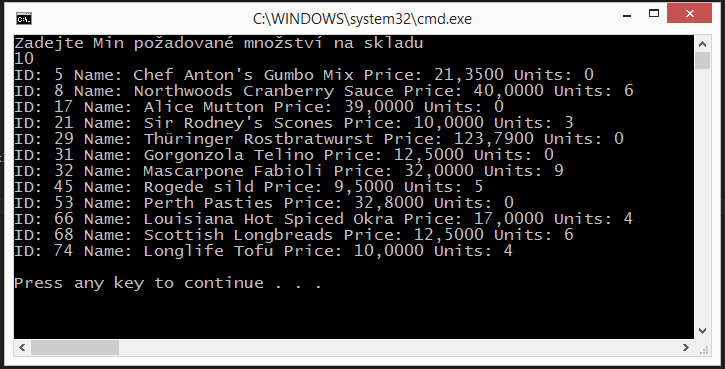 UML:Objekt ProductObjekt ProductsObjekt IProducts (interface objektu Products)Navrhněte relace mezi těmito objekty (pomoc najdete v přednášce o UML)Objekty:Product	Properties:Private: ProductId, ProductName, UnitPrice, UnitsInStockMetody:Product (konstruktor)Vypis (vrátí string – informace o jednom produktu)Get na UnitsInStockProducts	Properties:Kolekce produktů (ArrayList)SqlConnection cnnMetody:Public: Products (konstruktor naplní kolekci pomocí metody fill())Private: SetConnection (nastaví a připojí DB)Public: Vypis (vrátí string – informace o všech produktech)Public: Vypis(int _MinValue) (vrátí string – informace o všech produktech vyhovujících podmínce))Private: Fill() – naplní kolekci podle parametru všemi produktyIProducts (interface objektu Products)Metody:Vypis(int _MinValue) (vrátí string – informace všech produktech, kterých je na skladě méně než zadaná hodnota)Vypis() (vrátí string – informace všech produktech na skladě)*pozn.: Pokud zhotovitel změní dle vlastního uvážení strukturu metod jednotlivých objektů nebude to považováno za chybu, bude-li schopen své rozhodnutí zdůvodnit.*Pro jednoduchost postupujte v krocích – zhotovte UML diagram a pochopte jak má výsledná aplikace vypadat. Můžete zhotovit Command-Line aplikaci, kde vyzkoušíte funkčnost Vašich objektů a pak teprve kopírováním vytvořit Dll knihovnu. Své kroky konzultujte s vyučujícím.Vzhled formuláře bude jednoduchý, dle uvážení zhotovitele. Doporučení jedem numericUPDown na zadání min hodnoty na skladě a check box, kterým označíte, zda se bude brát v potaz množství na skladě, nebo zda budou vypisovány všechny produkty. Na stisk tlačítka proveďte výpis do (.doc) souboru. Nezapomeňte celou aplikaci a všechny metody ošetřit proti chybám.